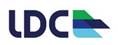 DNS TEMPLATE (N)ew (M)odify (D)elete..........:  Complete Domain Name........:      Organization Using Domain NameOrganization Name.................:       Address....................................:              Phone Number.........................:Fax…………………………:       Administrative Contact:Name.........................................:      Domain Admin              Organization Name.................:       DomgatePhone Number.........................:      +33667682382E-mail…………………………:       contact@domgate.comAdditional Information:……………………………………………………………………..……………………………………………………………………..……………………………………………………………………..……………………………………………………………………..Remarks:…………………………………………………………………….…………………………………………………………………….Signature…………………..The registered second level domain should be used within the institution's activities only. That domain shouldn't be sold to any institution unless it is related to the registered institution.  